Пусть улыбка ярче солнцаНа лице твоём сияет,Пусть денёк тебя сегодняЛишь приятно удивляет!Вот  и   прошел  еще один  день в летнем лагере «Берёзка» стал « Днем   юмора  и фантазии».      По распорядку, установленному  в   лагере,  день начался,  как всегда с веселой зарядки и  минутки здоровья, которая была посвящена  правильному питанию. А с  сразу после завтрака отряды отправились на встречу с представителем ВДПО Песчанокопского района Прокопенко И.В.. Ребятам ещё раз рассказали о соблюдении правил пожарной безопасности, о первичных средствах пожаротушения, повторили с ребятами номера вызова экстренных служб. Дети с интересом слушали, активно отвечали на вопросы, участвовали в играх и конкурсах.        Также дети занимались аквагримом,  придумывали себе костюмы для создания забавного имиджа. За творческий подход к оформлению внешности и проявленную выдумку, и фантазию отрядам были вручены грамоты. Вот такие у нас творческие дети!      После обеда были проведены конкурсы – розыгрыши, игры – розыгрыши –  смеху   и  веселью не было конца! Воспитатели  и  вожатые также приняли активное участие.  В   нашем   лагере  не было ни одного ребенка оставшегося за бортом общего веселья!     День   в   лагере  подошел к концу, а дети долго не хотели покидать  лагерь, прося продолжить праздник. 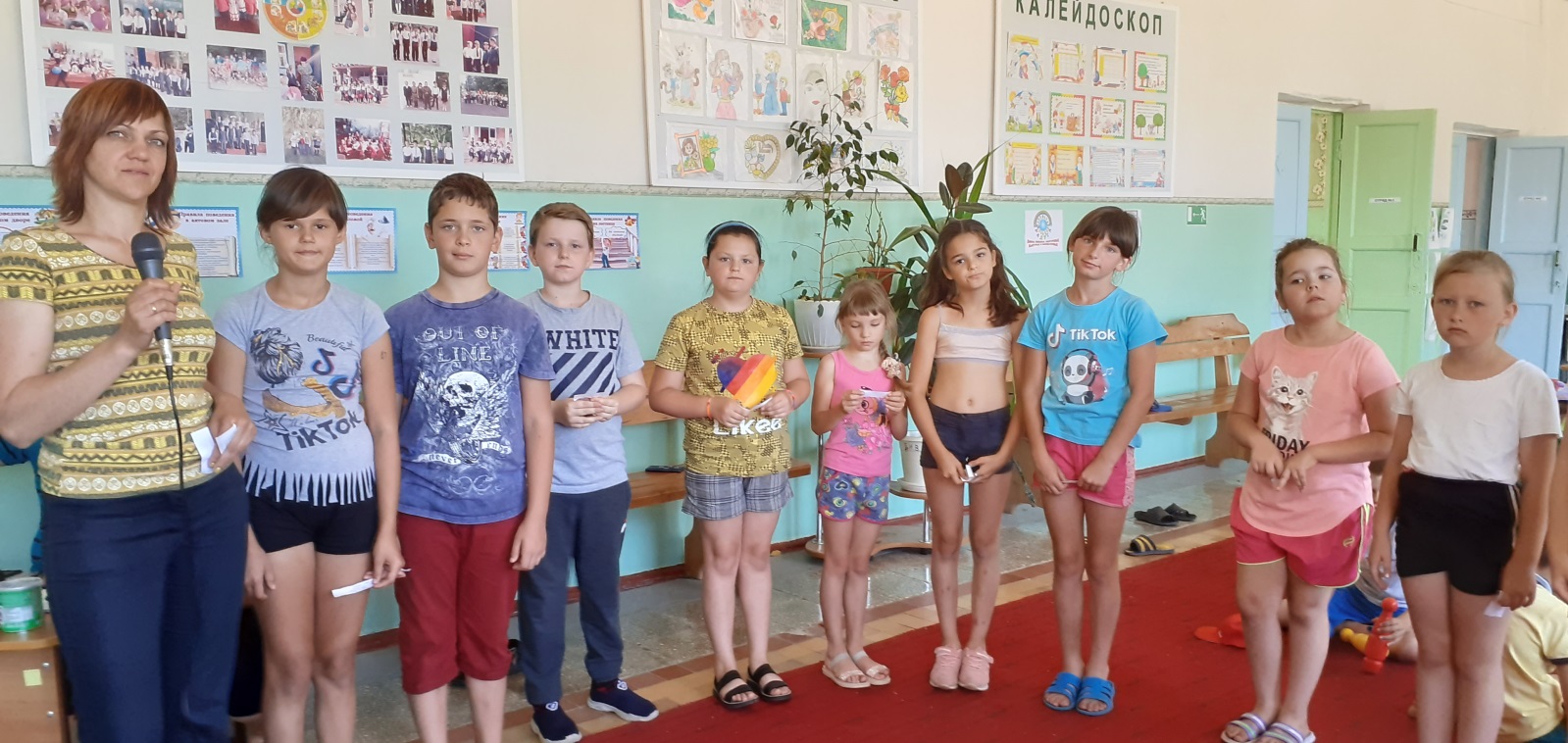 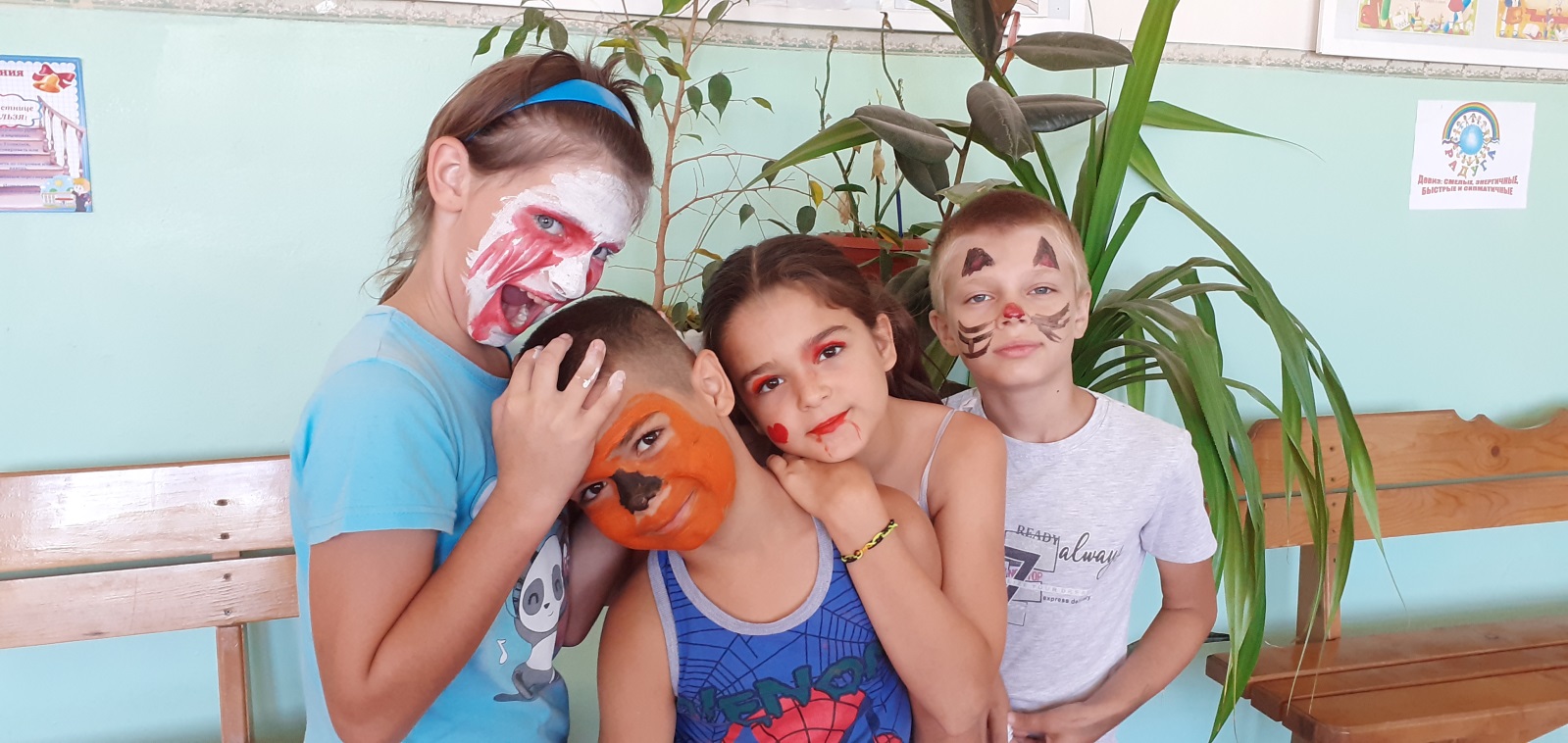 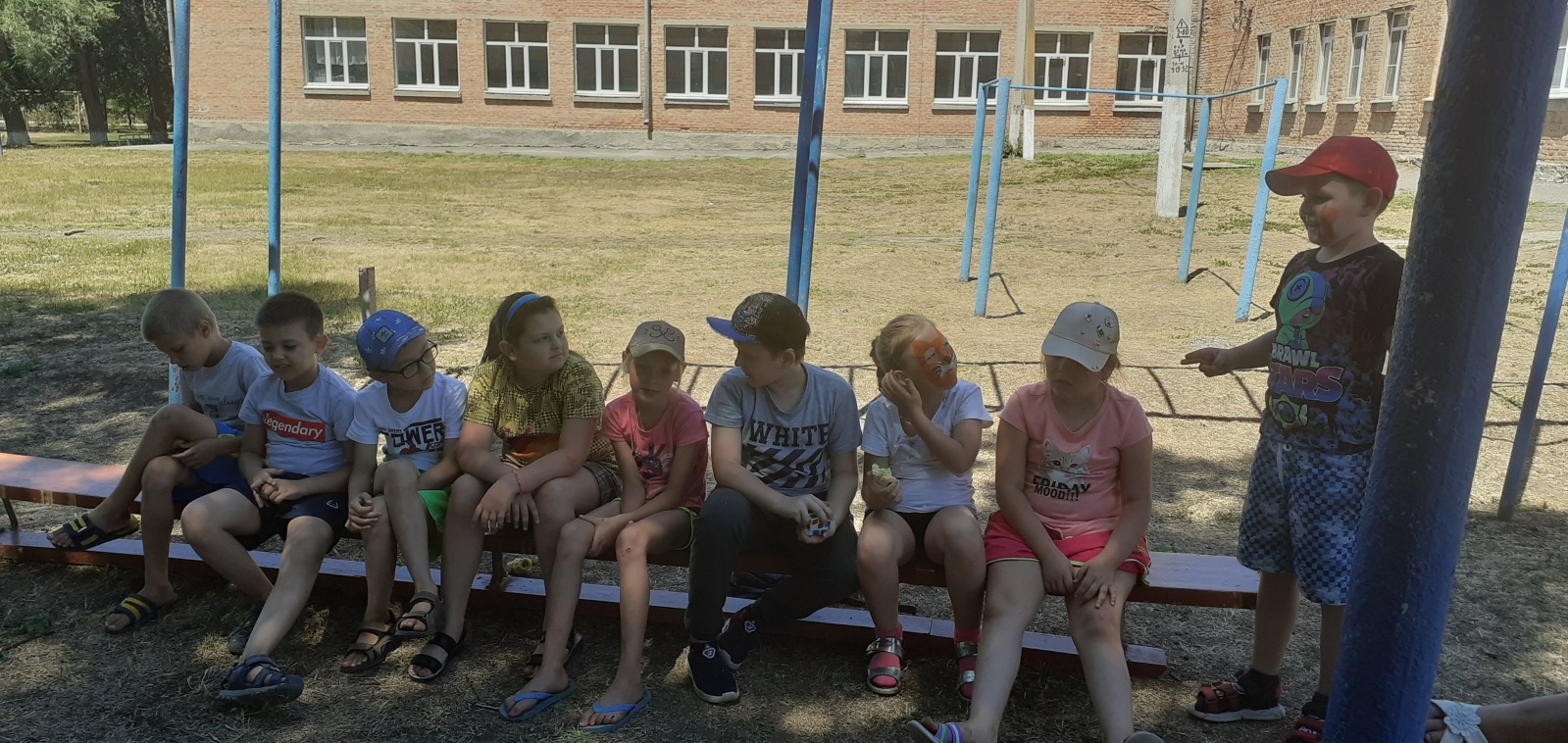 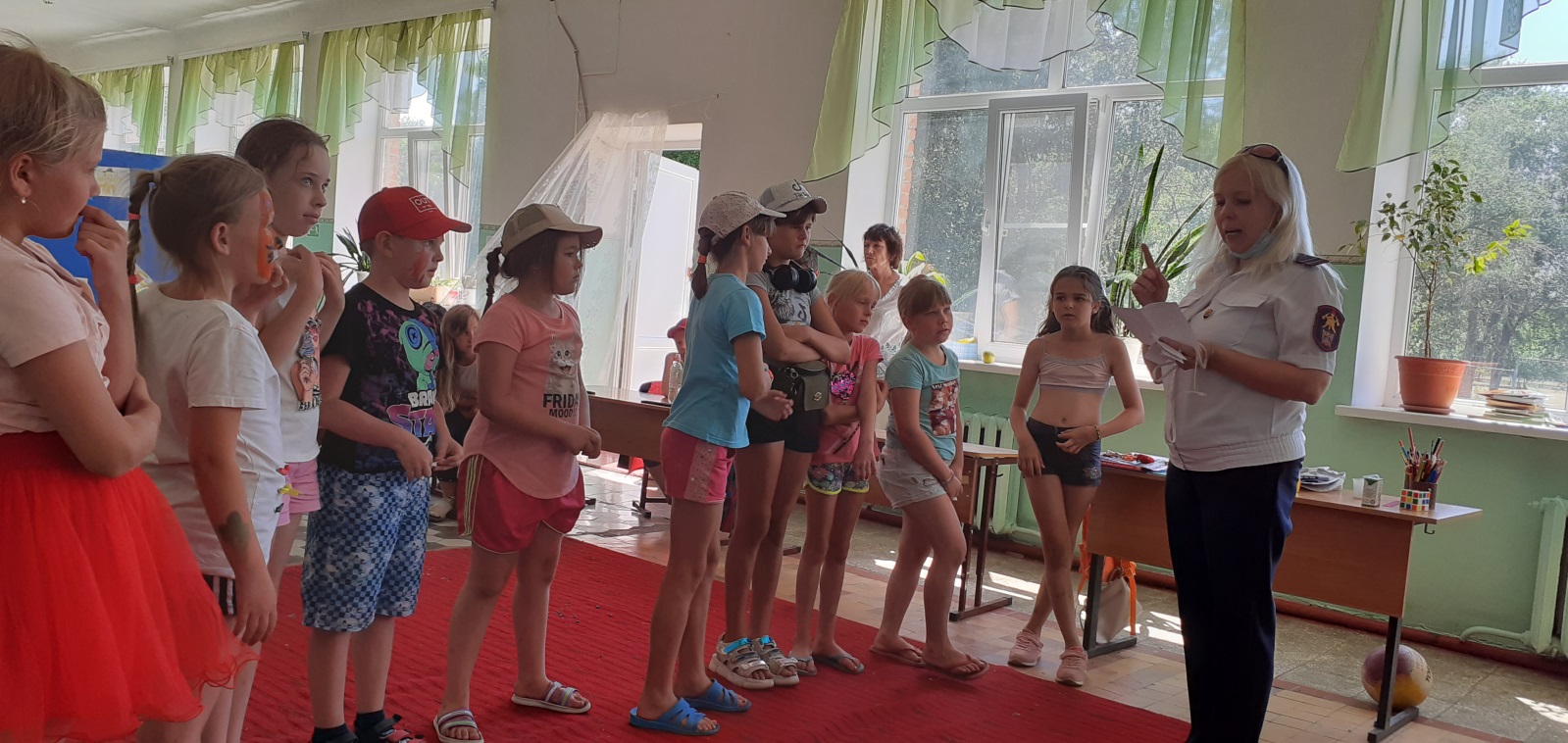 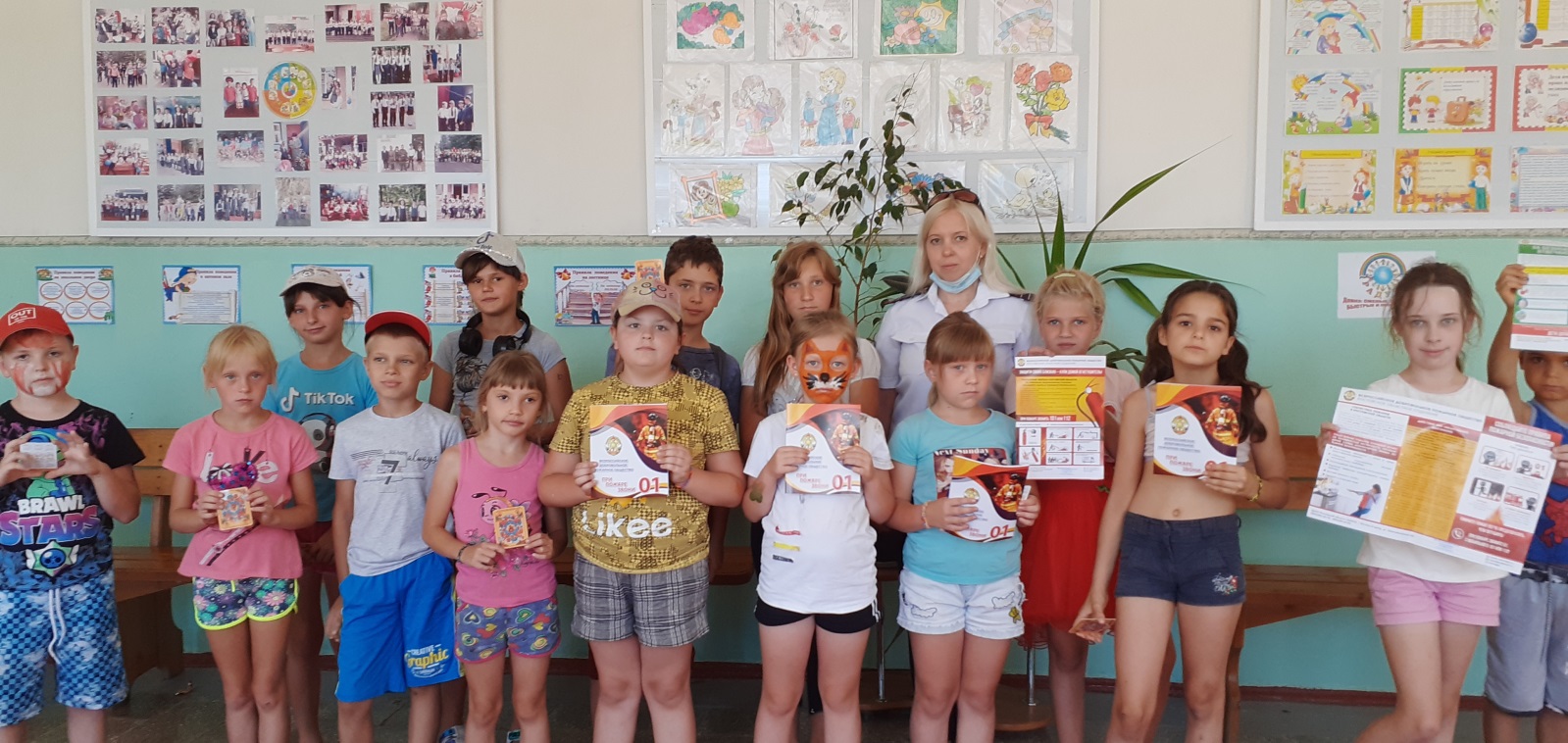 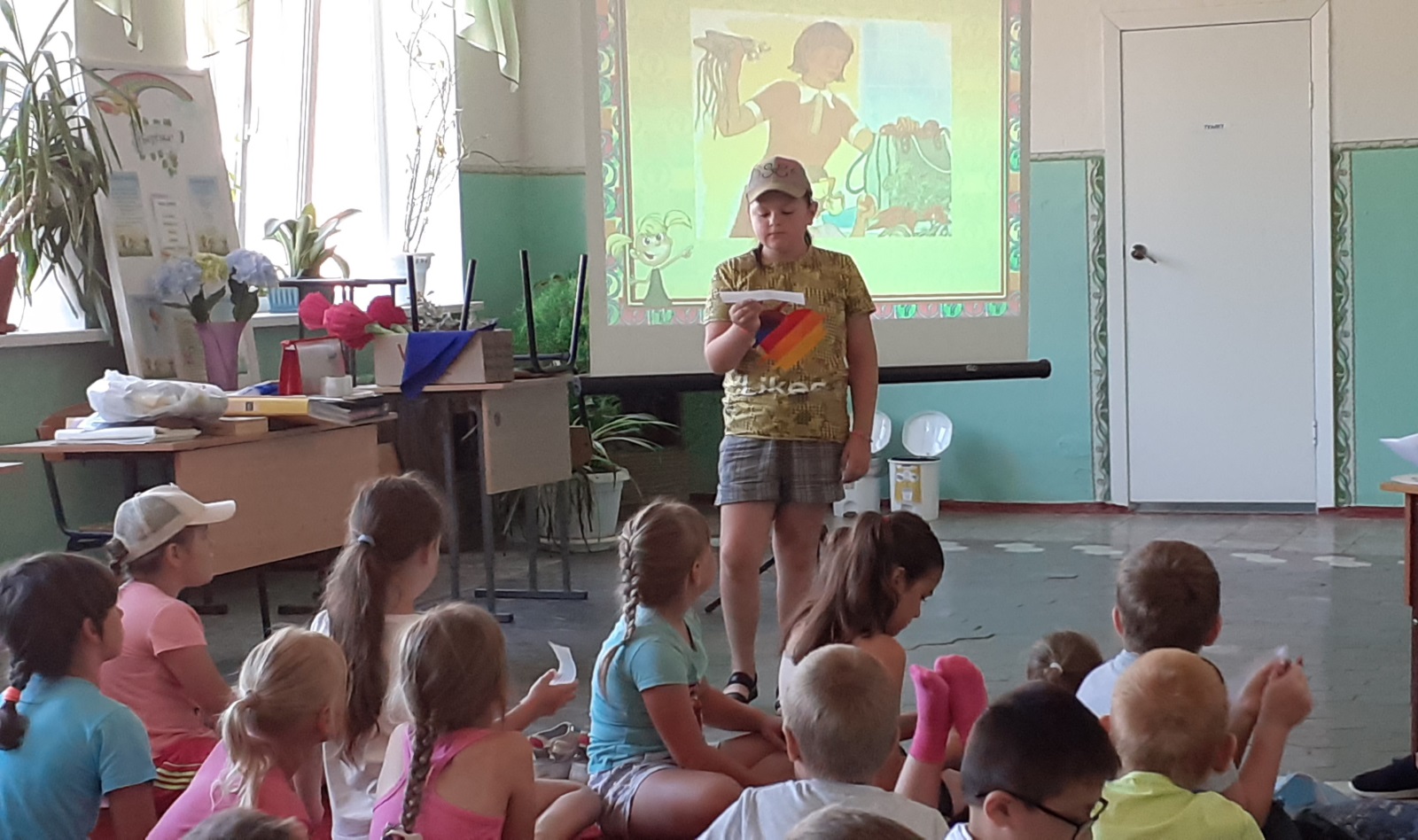 